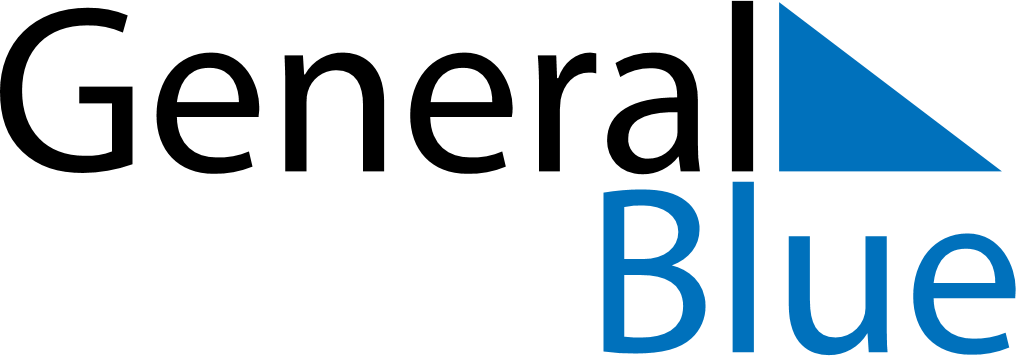 July 2025July 2025July 2025July 2025EcuadorEcuadorEcuadorSundayMondayTuesdayWednesdayThursdayFridayFridaySaturday12344567891011111213141516171818192021222324252526The Birthday of Simón Bolívar2728293031